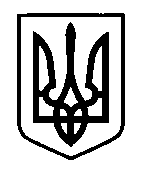 УКРАЇНАПрилуцька міська радаЧернігівська областьУправління освіти  Про звільнення учнів від навчальних занять   	 Відповідно до подання директора Центру творчості дітей та юнацтва від 29.11.2017 року   №197, у зв’язку з участю учнів ЗЗСО у заходах до Дня інвалідів, НАКАЗУЮ:Звільнити від навчальних занять 01 грудня 2017 року, з 12.00,  наступних учнів ЗЗСО:
СШ №6: Барабаш Інну (11А), Чубату Дашу (11А).    Школа № 14: Латиш Олену (8Б).       Директорам ЗЗСО видати відповідні накази по закладах, поклавши   відповідальність за життя та здоров’я учнів на час їх відсутності  на директора ЦТДЮ Савченко Т.М.Контроль за виконанням наказу покласти на головного спеціаліста управління освіти Колошко О.П.Начальник  управління освіти	                                          С.М. ВОВК 30  листопада   2017 р.НАКАЗм. Прилуки№386